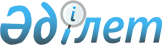 Арқалық қаласы әкімдігінің 2017 жылғы 20 ақпандағы № 71 "Мүгедектерді жұмысқа орналастыру үшін жұмыс орындарына квота белгілеу туралы" қаулысын күші жойылды деп тану туралыҚостанай облысы Арқалық қаласы әкімдігінің 2021 жылғы 27 қыркүйектегі № 423 қаулысы. Қазақстан Республикасының Әділет министрлігінде 2021 жылғы 4 қазанда № 24611 болып тіркелді
      "Құқықтық актілер туралы" Қазақстан Республикасы Заңының 27-бабына сәйкес Арқалық қаласының әкімдігі ҚАУЛЫ ЕТЕДІ:
      1. Арқалық қаласы әкімдігінің 2017 жылғы 20 ақпандағы № 71 "Мүгедектерді жұмысқа орналастыру үшін жұмыс орындарына квота белгілеу туралы" (Нормативтік құқықтық актілерді мемлекеттік тіркеу тізілімінде № 6866 болып тіркелген) қаулысының күші жойылды деп танылсын.
      2. "Арқалық қаласы әкімдігінің жұмыспен қамту және әлеуметтік бағдарламалар бөлімі" мемлекеттік мекемесі Қазақстан Республикасының заңнамасында белгіленген тәртіпте:
      1) осы қаулының Қазақстан Республикасының Әділет министрлігінде мемлекеттік тіркелуін;
      2) осы қаулыны ресми жарияланғанынан кейін Арқалық қаласы әкімдігінің интернет-ресурсында орналастырылуын қамтамасыз етсін.
      3. Осы қаулының орындалуын бақылау Арқалық қаласы әкімінің жетекшілік ететін орынбасарына жүктелсін.
      4. Осы қаулы алғашқы ресми жарияланған күнінен кейін күнтізбелік он күн өткен соң қолданысқа енгізіледі.
					© 2012. Қазақстан Республикасы Әділет министрлігінің «Қазақстан Республикасының Заңнама және құқықтық ақпарат институты» ШЖҚ РМК
				
      Арқалық қаласының әкімі 

А. Асанов
